ЗАЯВКАна предоставление услуг ЦЕЛЬ ОБРАЩЕНИЯ: 
участие в тренинге «Риск-менеджмент. Управление рисками в проектах»УЧАСТНИКИ: (ФИО, должность, тел., эл. почта) Настоящим заявлением подтверждаю, что являюсь субъектом малого/среднего предпринимательства, зарегистрированным и действующим на территории Чувашской Республики, отвечающим требованиям статей 4 и 14 Федерального закона № 209-ФЗ от 24.07.2007 г. «О развитии малого и среднего предпринимательства в Российской Федерации».Руководитель           М.П.=======================================================================Просим направить заполненную заявку для предварительной регистрации 
в Бизнес-школу ЧЕ-ЛИНК по эл. почте: info@che-link.com.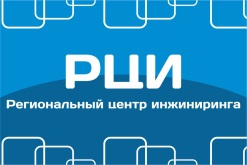 Региональный 
центр инжиниринга
Бизнес-школа
 ЧЕ-ЛИНК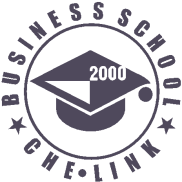 Чебоксары, пр. Ленина, дом 12Б, офис 112Тел.:(8352) 22-45-60E-mail: rci21@mail.ruЧебоксары, пр. Ленина, дом 12Б, офис 112Тел.:(8352) 22-45-60E-mail: rci21@mail.ruЧебоксары, ул. Ленинградская, д.36, 4 этажТел. 8 (8352) 22-47-20, 22-47-21E-mail: info@che-link.comЧебоксары, ул. Ленинградская, д.36, 4 этажТел. 8 (8352) 22-47-20, 22-47-21E-mail: info@che-link.comДата Наименование организации/индивидуального предпринимателяЮридический адрес:Фактический адрес:ИННКонтакты (тел., эл. почта)Руководитель (должность, ФИО)Среднесписочная численность персоналаОсновная продукция/услуги компании1.2.3./(должность, ФИО)(подпись)